Dofinansowanie do pomp ciepła i kotłów na gaz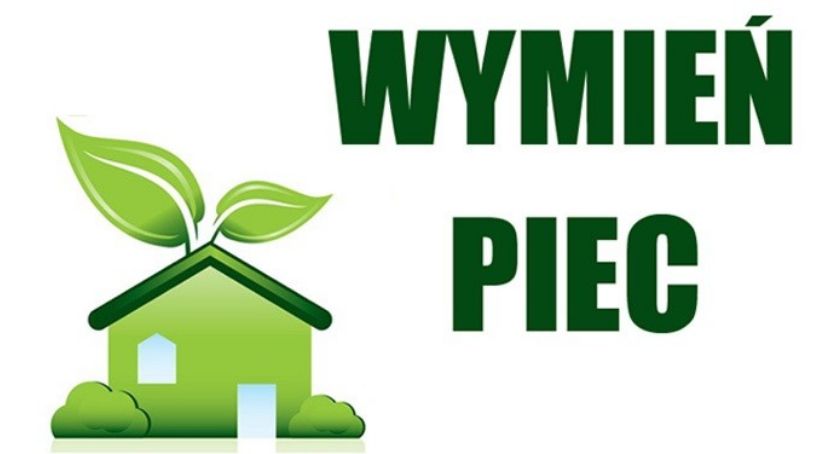 W związku z realizacją projektu pn. „Obniżenie poziomu niskiej emisji w indywidualnych gospodarstwach domowych na terenie Gminy Podegrodzie”, dofinansowanego ze środków Regionalnego Programu Operacyjnego Województwa Małopolskiego na lata 2014 – 2020, Gmina Podegrodzie dodatkowo uzyskała zgodę by udzielać dotacji na wymianę niskowydajnych i nieekologicznych kotłów węglowych na pompę ciepła lub kocioł gazowy.Warunkiem niezbędnym do uzyskania dotacji jest złożenie wniosku o udzielenie dotacji na wymianę źródła ciepła oraz likwidacja wszystkich dotychczasowych służących ogrzewaniu pieców lub kotłów c.o. opalanych paliwem stałym oraz poddanie budynku audytowi energetycznemu. Dofinansowanie:    do 8 000 zł na kocioł/pompę ciepła                                 do 6 000 zł na instalacjęNabór będzie prowadzony w sposób ciągły do wyczerpania wolnych miejsc w projekcie.W związku z powyższym zainteresowanych mieszkańców zapraszamy do składania wniosków.Załączniki:Wniosek o udzielenie dotacji na wymianę źródła ciepła.Oświadczenie współwłaściciela.Regulamin udzielania dotacji.Na stronie internetowej https://powietrze.malopolska.pl/ekoprojekt/ znajduje się lista niskoemisyjnych urządzeń grzewczych na paliwa stałe spełniające wymagania ekoprojektu.